                                       ZAJĘCIA LOGOPEDYCZNE- DZIECI STARSZE GR III, IV, V                                                                „Z jak zebra”                                                                               04.05.2020 R.Cele:usprawnianie narządów mowy rozwijanie słuchu fonematycznegokształtowanie toru oddechowegoćwiczenia koordynacji wzrokowo-ruchowej, pamięci i percepcji słuchowej ćwiczenia koordynacji wzrokowejPowitanie słowno-ruchowe:  dziecko wymawia swoje imię rytmicznie sylabami, wykonując przy tym dowolny rytmiczny ruch ( klaskanie, podskoki, pstrykanie itp.)Gimnastyka narządów mowy Wargi usta w kółeczko , usta szerokie  całuski  parskanie nałóż wargę górną na dolną i odwrotnie; ściągnij wargi - jak przy wymowie głoski „u" a następnie rozciągnij je - jak przy wymowie głoski „i";  rozciągnij usta jak przy uśmiechu, utrzymaj tę pozycję przez chwilę; przy złączonych zębach, cofaj na przemian prawy i lewy kącik ust;  otwórz i zamknij usta Językjęzyk na nos , język na brodę malowanie kropek , pasków na górnym podniebieniu Policzki przepychanie powietrza z jednego do drugiego policzkaĆwiczenia oddechowe:Powietrze nabieramy nosem, a wypuszczamy ustami.

•    Dmuchanie na chorągiewki
•    Dmuchanie na wiatraczki
•    Dmuchanie na płomień świecy
•    Dmuchanie na papierowe łódki pływające w misce z wodą
•    Zdmuchiwanie kulki waty kosmetycznej z ręki
•    Wydmuchiwanie baniek mydlanych
•    Dmuchanie na papierowe ozdoby zawieszone ponad głową ćwiczącego na nitkach o różnej długości
•    Dmuchanie na papierowe kulki po wytyczonej trasie
•    Przedmuchiwanie piłeczki pingpongowej do osoby siedzącej naprzeciwko
•    Dmuchanie przez rurkę do wody
•    Wydmuchiwanie baniek mydlanych.
•    Nadmuchiwanie balonów
•    Próby gwizdania
•    Gra na instrumentach muzycznych np. organki, trąbka, gwizdekĆwiczenia szczęki dolnej: opuść i unieś szczękę dolną;  przesuń szczękę dolną w płaszczyźnie poziomej - w lewo i w prawo; -przy rozchylonych wargach, wysuń i cofnij dolną szczękę.Posłuchaj a następnie powtórz rymowankę.OZO, EZE, UZU, OZATU JEST ZEGAR, A TAM KOZAOZO, EZE, UZU, OZY GDZIE JEST KOZA ? NIE MA KOZY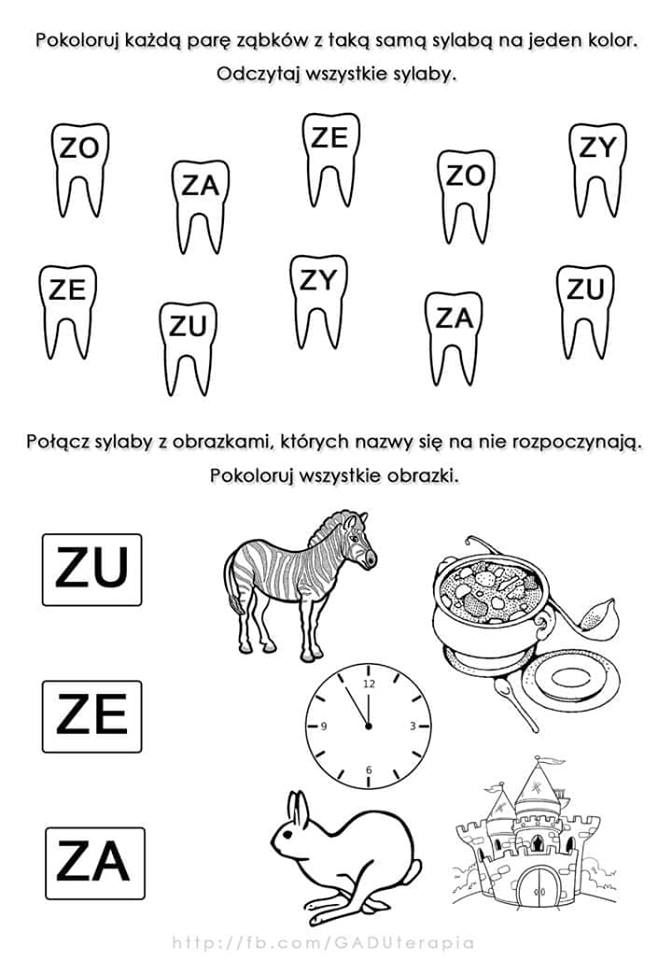 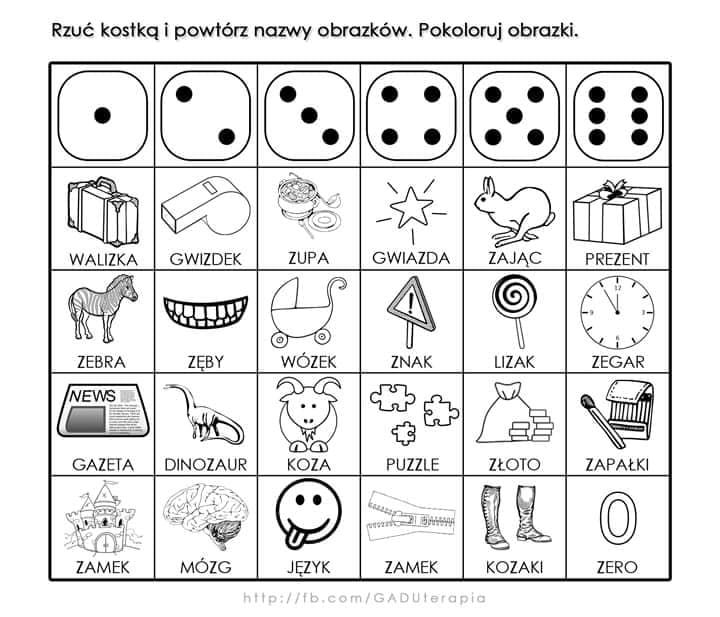 ŹRÓDŁO:Fb.com/GADUterapiaMetoda Dobrego Startu- Od głoski do słowa- M. Bogdanowicz, M. Szewczyk